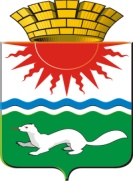 АДМИНИСТРАЦИЯ СОСЬВИНСКОГО ГОРОДСКОГО ОКРУГА ПОСТАНОВЛЕНИЕОт  28.11.2019   №  877			          п.г.т.  СосьваО внесении изменений в муниципальную программу  «Развитие жилищно-коммунального хозяйства, транспортной инфраструктуры и повышение энергетической эффективности в Сосьвинском городском округе до 2025 года,  утвержденную постановлением администрации Сосьвинского городского округа от 01.10.2018 № 761В соответствии с решением Думы Сосьвинского городского округа от   21.11.2019 № 263  «О  внесении изменений в решение Думы Сосьвинского городского округа от 13.12.2018 № 182 «О бюджете  Сосьвинского городского округа на 2019  год и плановый период 2020  и 2021 годов»»,  постановлением  администрации Сосьвинского городского округа от 17.07.2018 № 556 «Об утверждении Порядка формирования и реализации муниципальных программ Сосьвинского городского округа», в связи с необходимостью корректировки сумм финансирования муниципальной программы «Развитие жилищно-коммунального хозяйства, транспортной инфраструктуры и повышение энергетической эффективности в Сосьвинском городском округе до 2025 года», руководствуясь статьями 27, 30, 45 Устава Сосьвинского городского округа, администрация Сосьвинского городского округа        ПОСТАНОВЛЯЕТ: Внести в муниципальную программу «Развитие жилищно-коммунального хозяйства, транспортной инфраструктуры и повышение энергетической эффективности в Сосьвинском городском округе до 2025 года»,  утвержденную постановлением администрации  Сосьвинского городского округа  от 01.10.2018 № 761 с изменениями, внесенными постановлениями администрации Сосьвинского городского округа, от 24.12.2018 № 1026, от 22.01.2019 № 11, от 30.01.2019 № 27,  от 21.02.2019 № 89,  от 18.03.2019 № 140, от 02.04.2019 № 178, от 24.04.2019 № 235, от 24.05.2019 № 308, от 19.06.2019 № 397, от 11.07.2019 № 450,  от 19.07.2019 № 472, от 31.07.2019 № 540, от 12.08.2019 № 573, от 23.08.2019 № 604, от 25.09.2019 № 708, от  09.10.2019 № 739, от 16.10.2019 № 759, от 30.10.2019                    № 805, от 15.11.2019 № 846   следующие изменения:2. Настоящее постановление опубликовать на официальном сайте администрации Сосьвинского городского округа и газете «Серовский рабочий».3. Контроль исполнения настоящего постановления оставляю за собой.Исполняющий обязанности главы  Сосьвинского городского округа                                                                                           А.В. Киселёв 